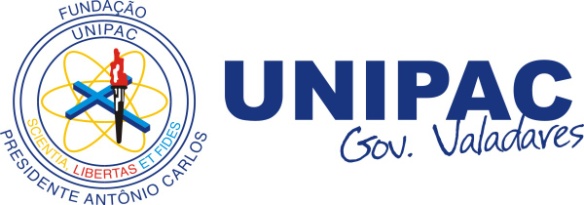 OUVIDORIA                                          COMUNICAÇÃO AO OUVIDOR                           Data:__/__/____Use o formulário abaixo para encaminhar, ao Ouvidor da UNIPAC, sua manifestação. Para sua comunicação ser efetiva é obrigatório informar: o tipo de manifestação (denúncia, reclamação, crítica, sugestão, elogio, consulta, pedido de informação), identificação do manifestante, o endereço completo e meios disponíveis para contato (telefone, endereço, e-mail). Não serão aceitas manifestações anônimas (CF/88, art. 5°, inciso IV).Tipo de Manifestação:      denúncia               reclamação             crítica           sugestão            elogio           consulta            pedido de informaçãoNome:Lotação, se funcionário da UNIPAC / turma, se aluno:Endereço (Rua/Avenida, número):Bairro:                                                      CEP                                  Cidade:                                                       UF:Telefone para contato (comercial, residencial, celular):                                            e-mail:Assunto:Manifestação:Ouvidoria da UNIPACRua:Manoel Byrro, 241  Vila Bretas CEP: 35032-620 – Governador Valadares – MG Telefone: (33) 32126717        e-mail: ouvidoriagv@unipac.br                   